AGENDA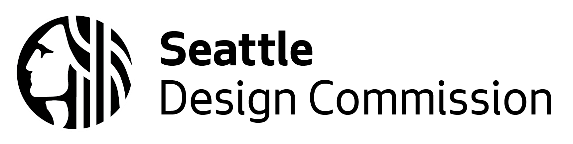 June 1, 2023Seattle City Hall600 – 4th AvenueBoards and Commission Room – L2-80Webex access Meeting Access Instructions*Access online meeting hereThis event requires registration. After your registration has been approved, you will receive instructions for joining the event.Click "Join Now".Follow the instructions that appear on your screen to join the teleconference.*If you are calling into the meeting, please use the information below:Phone number: +1-408-418-9388 United States TollAccess code: 2491 975 9607Written comments can be provided up to 24 hours before a scheduled meeting. Submit comments to SDC_Administration@seattle.gov.8:30 – 9:00 am  Commission Business (Jill, Kevin, Elizabeth, Matt, Ben, Phoebe virtual) Molly, Puja, Adam and Erica out)Overview of the day9:00 – 11:00 amForest for All – Woodland Park ZooSchematic DesignPresenters: Katie Bang, Woodland Park Zoo; Osama Quotah, Jennifer DuHamel, and Scott Crawford, LMN; Karimah Edwards, Hummingbird11:00 - 12:00 pm Commission BusinessApproval of minutes Draft letter on Bitter Lake ReservoirContinued review of equity work planAugust 3 equity training – Equity Matters NW (Puja, Molly, Ben, Adam, Kevin, new get engaged. Staff)Back for July 20 meeting